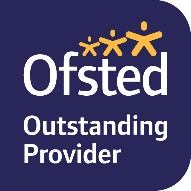 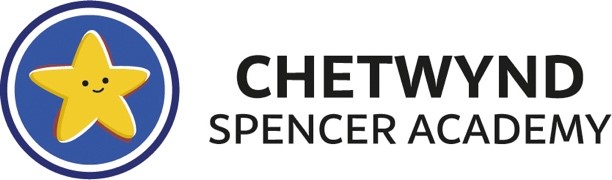 Location:		Chetwynd Spencer Academy, Toton, Nottingham NG9 6FWDescription: 		Primary Specialist PE / Sports TeacherSalary: 			Mainscale £28,000 - 38,810Education Phase: 	PrimaryWorking Pattern: 	Full-TimeContract Type: 	PermanentApplication Deadline:	22nd June 2023Interview Date: 	29th June 2023How to ApplyTo apply to work with Spencer Academies Trust, please complete your candidate profile via our new Every Portal.  If you are accessing our Every portal for the first time, you will need to register to add and save your candidate profile information, before tagging your profile to this vacancy.  We have added a video to help guide you, please visit https://vimeo.com/737845492/c1b8e43656About UsChetwynd Spencer Academy was inspected under the New Ofsted Framework in October 2019. We were delighted to be recognised as Outstanding in all areas (the first in the county). Our latest progress measures show that we are amongst the top 3 per cent of primary schools across the country.We were also delighted to be recognised as one of only 18 primaries in the country to be awarded Teaching School Status (Lead School) in September 2021. The Spencer Teaching School Hub is part of national network of 87 centres of excellence for teacher training & development. We are passionate about our school, our ethos, our culture and providing all our children with an excellent education and enriching experiences to promote a love of learning. We strive to provide the very highest standards of education within a caring, exciting and stimulating environment. Our children are excited by our knowledge-based curriculum and challenged to achieve their full potential.Our Vision Statement: For all children to be kind, courageous and curious citizens, helping them to shine for a bright and happy future in our diverse world.Our School Rule: Be Kind.As an innovative, research based, Lead School we are offering a rare opportunity for a PE/Sports Teacher specialist to join our dynamic, forward thinking and family centred school. We are looking for someone who: is a kind, excellent, talented practitioner who thinks that children are wonderfulhas high expectations and standardsfinds a primary school an exciting place to workcan develop all our children to become increasingly competent and confident across a broad range of physical and sporting opportunities, encouraging improvement to help them to achieve their personal bestdeliver accessible activities for all childrenwill facilitate children’s engagement in competitive and collaborative physical activities in a range of challenging situationswill coordinate our swimming programmewill plan and deliver after school clubs and competitionswill immerse themselves in cross-curricular planning and teaching, i.e. Health Educationwill provide PPA cover embody our STARFISH valuesis a reflective practitioner, driven by researchhas a passion to make a genuine differenceis a collaborative, team player, future leaderhas a sound knowledge in effective planning and use of assessment and recordinghas a clear vision for school improvement and an unfailing commitment to raising standardshas a willingness to participate fully in the life of the schoolIn addition to the requirement detailed above, as a Mainscale teacher you will be expected to carry out the professional duties of a school teacher as circumstances may reasonably require, as provided under the relevant sections of the current School Teachers’ Pay and Conditions Document and the DfE Teachers’ Standards.We can offer you: happy, enthusiastic and friendly children who love to learna caring, hardworking and dedicated staff teamsupportive parents and governorsa commitment to CPD, induction and ongoing support.a fabulous learning environment and welcoming atmosphere where everyone is valuedSpencer Academies TrustThe Spencer Academies Trust is a multi-academy trust with schools across the East Midlands, and with a strategic focus on Nottinghamshire and Derbyshire.A high performing regional MAT with a national reputation for excellence, Spencer Academies Trust schools include primary, secondary and sixth form provision. Our academies work across highly diverse city and rural communities, including a strong presence in Derby and Nottingham. Standards and expectations in trust schools are high – and the trust focus on rapid improvement on the journey to outstanding education delivery.Spencer Academies Trust is an educational charity, Multi-Academy Trust and Sponsor of Academies. We have approaching 16000 children and young people in our academies and employ more than 2200 teachers, leaders and educational support professionals across the East Midlands. We aspire to be a leading regional high performing Trust, with a national reputation for excellence.We currently have 17 primary academies, 8 secondary academies and one primary aged special school in our family of schools. All of our schools benefit from the collaboration and added value that being a member of our Trust offers and share our values and beliefs. Spencer Trust academies share an ambition to deliver results that compete with the very highest performing schools in the country and deliver a curriculum for students that is underpinned by breadth, opportunity and quality: one that seeks to give young people the opportunity to develop into well rounded global citizens that believe they can influence positive change in the world.MissionOur Mission is to deliver the best possible outcomes for children and young people.VisionSpencer Academies Trust is an exceptional Trust, providing an outstanding education for local children.We Believe: All children have a right to a quality education regardless of background or ability and have an entitlement to the opportunity of a secure progression route in their learning and development.Schools are stronger when they work in collaboration with each other, operate within a ‘family’ and are open to a true sense of partnership.We grow the effectiveness and sustainability of our schools by developing the people within them, and that through shared and equitable responsibility for quality and outcomes; we achieve more.Applicants would be expected to share the Trust’s high aspirations and expectations for pupils and staff.We offer a comprehensive range of employee benefits, please visit:  http://satrust.com/wp-content/uploads/2022/08/SAT-Employee-Benefits-September-2022.pdf    Please submit your application by no later than 22nd June 2023.  Our application deadline can end earlier where we have received a positive response, so if you are keen to apply, please add your profile to this vacancy as soon as possible.Interviews are scheduled to take place on 29th June 2023.Spencer Academies Trust is committed to safeguarding and promoting the welfare of all our students and all posts are subject to enhanced DBS with children’s barred list checks and completion of Level 2 safeguarding training.Spencer Academies Trust is a Disability Confident Committed EmployerBenefitsTeachers’ PensionHealth AssuredEssential CriteriaQTS Status